M 2b   Texterschließung RousseauAufgabe: Bringen Sie die Grafiken in die richtige Reihenfolge. 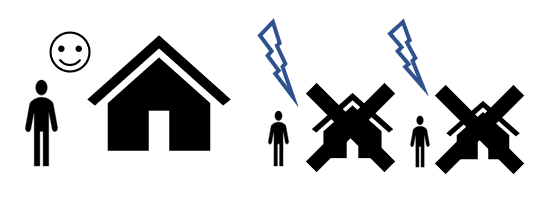 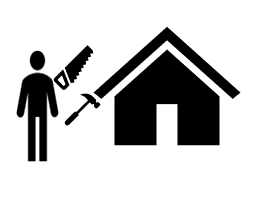 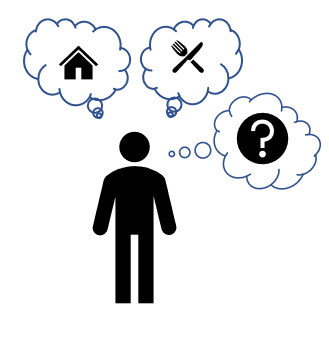 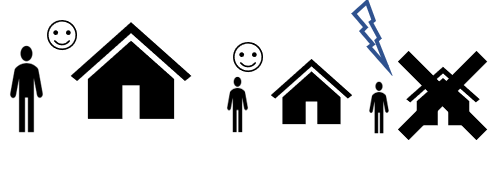 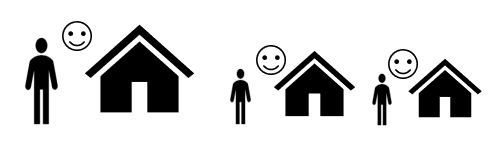 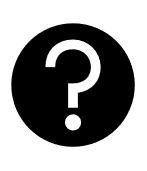 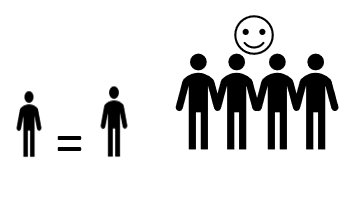 